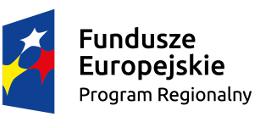 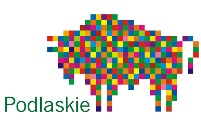 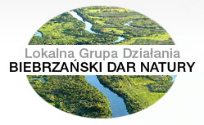 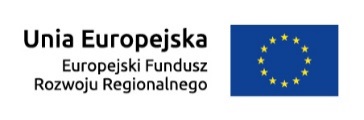                                                                                                          Załącznik nr 1 do wniosku o dofinansowanieOświadczenie o posiadanym prawie do dysponowania nieruchomością na cele realizacji projektuJa, niżej podpisany1 ………………………………………………….…………………………………..……………… legitymujący się dowodem osobistym nr  ………………………….………………… wydanym przez …………………...…………………………………………………………………………………………………….…,(numer dowodu osobistego lub innego dokumentu stwierdzającego tożsamość i nazwa organu wydającego)urodzony(a) ……………………..... w ………………………………………….….………………………………                                  (data)                                                   (miejsce)zamieszkały(a)	….............................(adres)oświadczam, że posiadam prawo do dysponowania nieruchomością oznaczoną w ewidencji gruntów i budynków jako działka(i) nr	w obrębie ewidencyjnym	w jednostce ewidencyjnej	………..na cele realizacji projektu, wynikające z tytułu: własności, współwłasności……………………………………………………………………………..…………………,(wskazanie współwłaścicieli — imię, nazwisko lub nazwa oraz adres)oraz zgodę wszystkich współwłaścicieli na wykonywanie robót budowlanych objętych wnioskiem o pozwolenie na budowę z dnia …………………………………………………………..…………………….. ……………………………………………………………………….………………..………………...…….., użytkowania wieczystego …………………………………………...………………..…………………………,  trwałego zarządu2 …………………………………………………...……………..…………………………………, ograniczonego prawa rzeczowego2…………………………………………………..…………………………… stosunku zobowiązaniowego, przewidującego uprawnienie do wykonywania robót i obiektów budowlanych2………………………………………………………………………………..…….………………………………., ………………………………………………………………………………….………………….……………………      ….……………………………………………………………………………………………….……………....................	(inne)wynikające z następujących dokumentów potwierdzających powyższe prawo do dysponowania nieruchomością na cele realizacji projektu3 …………………………………………………………………………………………..Oświadczam, że posiadam pełnomocnictwo z dnia 	do reprezentowania osoby prawnej 	 upoważniające (nazwa i adres osoby prawnej)mnie do złożenia oświadczenia o posiadanym prawie do dysponowania nieruchomością na cele realizacji projektu w imieniu osoby prawnej. Pełnomocnictwo przedstawiam w załączeniu.4Świadomy odpowiedzialności karnej za podanie w niniejszym oświadczeniu nieprawdy, zgodnie z art. 233 Kodeksu karnego, potwierdzam własnoręcznym podpisem prawdziwość danych zamieszczonych powyżej.(miejscowość, data)				(podpis(y))1 Jeżeli oświadczenie składa więcej niż jedna osoba, należy wpisać wszystkie osoby składające oświadczenie oraz ich dane.2 Należy wskazać właściciela nieruchomości.3'Należy wskazać dokument, z którego wynika tytuł do dysponowania nieruchomością na cele realizacji projektu, wskazany w pkt 1-6, 4 Dotyczy wyłącznie osób posiadających pełnomocnictwo do reprezentowania osób prawnych